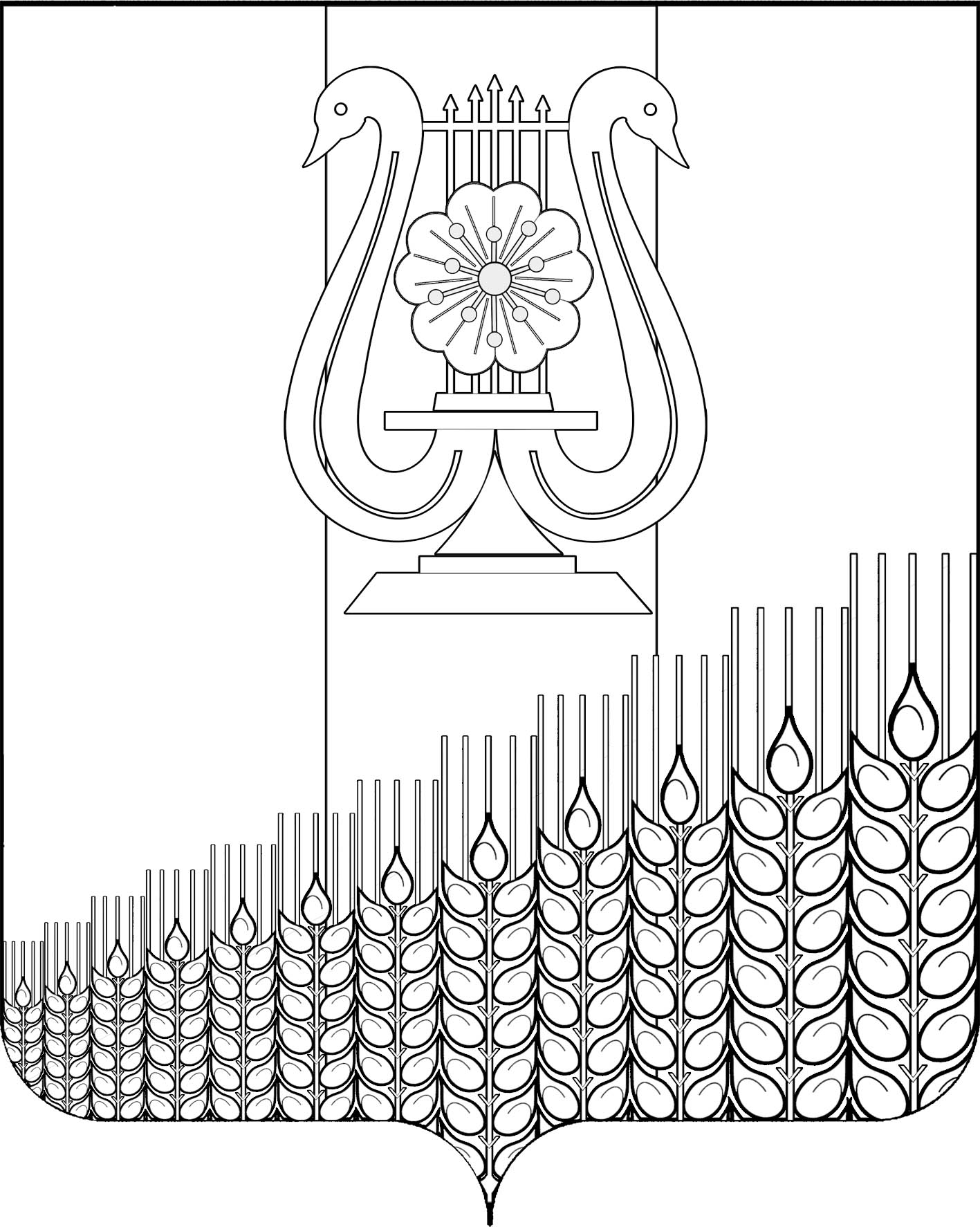 СОВЕТ ПЕРВОМАЙСКОГО СЕЛЬСКОГО ПОСЕЛЕНИЯКУЩЁВСКОГО РАЙОНАР Е Ш Е Н И Еот 09.11.2023 г.                                                                                                    № 199поселок ПервомайскийО  назначении публичных слушаний по рассмотрению проекта бюджета Первомайского сельского поселения Кущевского района             В соответствии со статьей 17 Устава Первомайского сельского поселения Кущевского района, решением Совета Первомайского сельского поселения Кущевского района от 26 апреля 2017 г. № 136 (в редакции решения Совета Первомайского сельского поселения Кущевского района                        от 19 июля 2023 г. № 191), Совет Первомайского сельского поселения Кущевского района РЕШИЛ:	1. Назначить проведение публичных слушаний по вопросу «Рассмотрение проекта бюджета Первомайского сельского поселения Кущевского района на 2024 год» на 20 ноября  2023 г.2. Общему отделу администрации Первомайского сельского поселения Кущевского района (Дмитриченко И.И.)  обнародовать настоящее решение и проект бюджета Первомайского сельского поселения Кущевского района на 2024 год (приложение).3. Контроль за выполнением настоящего решения возложить на постоянную планово-бюджетную комиссию Совета Первомайского сельского поселения (Коряко В.И.).4. Настоящее решение вступает в силу со дня его обнародования.ГлаваПервомайского сельского поселения Кущёвского районаМ.Н.ПоступаевПредседатель СоветаПервомайского сельского поселения Кущёвского района      А.М.Конышев